REUNION D’INFORMATION JEUNES AMBASSADEURS DE L’UNICEF 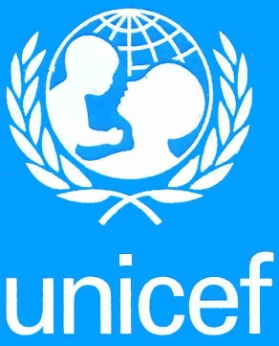 Vous avez été nombreux à montrer votre intérêt pour le projet de club Jeunes Ambassadeurs de l’UNICEF  après l’intervention de Mme Plaisant de l’UNICEF Yvelines mercredi 3 et 10 mai.Afin de lancer dès la rentrée votre club, nous vous proposons de nous retrouver  afin de partager vos idées, vos envies, et surtout créer votre réseau UNICEF au Lycée Corneille.Pour cela nous vous attendons à l’Auditorium du lycée le mardi 30/05/2017 de 17h à 19h, *vous serez libérés de vos cours de 17h à 18h. Course Solidaire, organisée par la ville de Marly Le Roi, en partenariat avec l’UNICEF le samedi 20 mai, ils ont besoin de vous !Vous pouvez participer en tant que bénévole à l’organisation de la course et aux animations, vous devrez vous présenter au stand UNICEF à 8h00 afin qu’un T-Shirt de bénévole vous soit remis. Vous pouvez dès à présent vous inscrire sur le site de l’UNICEF https://my.unicef.fr/contenu/deviens-jeune-ambassadeur-de-lunicef-france--------------------------------------------------------------------------------------------------------------------------------------------*coupon à rendre dans le casier de Mme GAY ou au CDI à Mme MONIN AVANT LE VENDREDI 19/05REUNION INFORMATION CLUB UNICEF Je participe à la réunionAutorisation parentale obligatoire pour les mineurs :Je soussigné …………………………………………… autorise …………………………………………………… en classe de ………………… à participer à la réunion d’information du club UNICEF, le mardi 30/05/2017 de 17h00 à 19h00 à l’auditorium.Signature du représentant légal : Je ne participe pasCOURSE SOLIDAIRE MARLY LE ROIJe participe à la course solidaireAutorisation parentale obligatoire pour les mineurs :Je soussigné …………………………………………… autorise …………………………………………………… en classe de ………………… à participer à la course solidaire du samedi 20 mai 2017 en tant que bénévole de  UNICEF.Signature du représentant légal : Je ne participe pas